 ПРОЕКТОб   итогах    исполнении   бюджетаПриволжского сельского поселения  Мариинско-Посадского         района    Чувашской  Республики за 2020 годСобрание  депутатов  Приволжского  сельского поселения Мариинско-Посадского района   р е ш и л о:Утвердить отчет об исполнения бюджета Приволжского сельского поселения Мариинско-Посадского района Чувашской Республики за 2020 год по доходам в сумме    8 670,1 тыс. рублей, по расходам 8 704,8 тыс. рублей, с превышением расходов над доходами (профицит бюджета) в сумме 34,7 тыс. рублей и со следующими показателями:доходы бюджета Приволжского сельского поселения Мариинско-Посадского района по кодам классификации доходов бюджета за 2020 год согласно приложению 1 к настоящему решению;расходы  бюджета Приволжского сельского поселения Мариинско-Посадского района по ведомственной структуре расходов бюджета за 2020 год согласно приложению 2  к настоящему решению;расходы   бюджета   Приволжского   сельского   поселения   по разделам и подразделам классификации расходов бюджета   за  2020 год   согласно приложению 3  к настоящему решению;источники финансирования дефицита бюджета Приволжского сельского поселения по кодам классификации источников финансирования дефицита бюджетов за 2020 год согласно приложению 4 к настоящему решению.        2.Настоящее решение вступает в силу после его официального опубликования в печатном средстве массовой информации "Посадский вестник".Глава Приволжскогосельского поселения 	                                                                        Э.В.ЧерновЧĂВАШ РЕСПУБЛИКИСĔнтĔрвĂрри РАЙОНĚПРИВОЛЖСКИ ПОСЕЛЕНИЙĚНДЕПУТАТСЕН ПУХĂВĚЙЫШĂНУНерядово ялě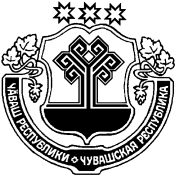 ЧУВАШСКАЯ РЕСПУБЛИКАМАРИИНСКО-ПОСАДСКИЙ РАЙОНСОБРАНИЕ ДЕПУТАТОВПРИВОЛЖСКОГО СЕЛЬСКОГО ПОСЕЛЕНИЯРЕШЕНИЕдеревня НерядовоПриложение 1                                                                                     к решению Собрания депутатов                    Приволжского сельского поселения                           Мариинско-Посадского района                                                 от Приложение 1                                                                                     к решению Собрания депутатов                    Приволжского сельского поселения                           Мариинско-Посадского района                                                 от ДОХОДЫДОХОДЫДОХОДЫДОХОДЫбюджета Приволжского сельского поселения Мариинско-Посадского районабюджета Приволжского сельского поселения Мариинско-Посадского районабюджета Приволжского сельского поселения Мариинско-Посадского районабюджета Приволжского сельского поселения Мариинско-Посадского районаЧувашской Республики по кодам классификации доходов бюджета за 2020 годЧувашской Республики по кодам классификации доходов бюджета за 2020 годЧувашской Республики по кодам классификации доходов бюджета за 2020 годЧувашской Республики по кодам классификации доходов бюджета за 2020 год(тыс.рублей)Наименование показателяКод бюджетной классификацииКод бюджетной классификацииКассовое исполнениеНаименование показателяадминистратор поступленийдоходов республиканского бюджета Чувашской РеспубликиКассовое исполнениеДОХОДЫ, ВСЕГО8 670,1Федеральное казначейство100938,8Доходы от уплаты акцизов на дизельное топливо, подлежащие распределению между бюджетами субъектов Российской Федерации и местными бюджетами с учетом установленных дифференцированных нормативов отчислений в местные бюджеты100 103 02231 01 0000 110433,0Доходы от уплаты акцизов на моторные масла для дизельных и (или) карбюраторных (инжекторных) двигателей, подлежащие распределению между бюджетами субъектов Российской Федерации и местными бюджетами с учетом установленных дифференцированных нормативов отчислений в местные бюджеты100 103 02241 01 0000 1103,1Доходы от уплаты акцизов на автомобильный бензин, подлежащие распределению между бюджетами субъектов Российской Федерации и местными бюджетами с учетом установленных дифференцированных нормативов отчислений в местные бюджеты100 103 02251 01 0000 110582,5Доходы от уплаты акцизов на прямогонный бензин, подлежащие распределению между бюджетами субъектов Российской Федерации и местными бюджетами с учетом установленных дифференцированных нормативов отчислений в местные бюджеты100 103 02261 01 0000  110-79,8 Федеральная налоговая служба1821 151,5НДФЛ с доходов, источником которых является налоговый агент, за исключением доходов, в отношении которых исчисление и уплата налога осуществляются в соответствии со статьями 227, 227.1 и 228 Налогового кодекса Российской Федераци (сумма платежа)182 101 02010 01 1000 11016,3Налог на доходы физических лиц с доходов, полученных физическими лицами в соответствии со статьей 228 Налогового Кодекса Российской Федерации(сумма платежа)182 101 02030 01 1000 1102,2Налог на доходы физических лиц с доходов, полученных физическими лицами в соответствии со статьей 228 Налогового Кодекса Российской Федерации(пени)182 101 02030 01 2100 1100,1Налог на имущество физических лиц, взимаемый по ставкам, применяемым к объектам налогообложения, расположенным в границах сельских поселений (сумма платежа)182 106 01030 10 1000 11064,0Налог на имущество физических лиц, взимаемый по ставкам, применяемым к объектам налогообложения, расположенным в границах сельских поселений (пени)182 106 01030 10 2100 1101,4Земельный налог с организаций, обладающих земельным участком, расположенным в границах сельских поселений (сумма платежа)182 106 06033 10 1000 110131,4Земельный налог с организаций, обладающих земельным участком, расположенным в границах сельских поселений (пени)182 106 06033 10 2100 1101,6Земельный налог с физических лиц, обладающих земельным участком, расположенным в границах сельских поселений (сумма платежа)182 106 06043 10 1000 110920,1Земельный налог с физических лиц, обладающих земельным участком, расположенным в границах сельских поселений (пени)182 106 06043 10 2100 11014,4Администрация Приволжского сельского поселения Мариинско-Посадского района Чувашской Республики9936 579,8Государственная пошлина за совершение нотариальных действий должностными лицами органов местного самоуправления, уполномоченными в соответствии с законодательными актами Российской Федерации на совершение нотариальных действий993 108 04020 01 1000 1101,0Доходы, получаемые в виде арендной платы, а также средства от продажи права на заключение договоров аренды за земли, находящиеся в собственности поселений (за исключением земельных участков муниципальных автономных учреждений, а также земельных участков муниципальных унитарных предприятий, в том числе казенных)993 111 05025 10 0000 120364,7Плата по соглашениям об установлении сервитута, заключенным органами местного самоуправления сельских поселений, государственными или муниципальными предприятиями либо государственными или муниципальными учреждениями в отношении земельных участков, наход993 111 05325 10 0000 12014,8Прочие доходы от компенсации затрат бюджетов поселений993 113 02995 10 0000 13042,4Иные штрафы, неустойки, пени, уплаченные в соответствии с законом или договором в случае неисполнения или ненадлежащего исполнения обязательств перед муниципальным органом, (муниципальным казенным учреждением) сельского поселения993 116 07090 10 0000 1403,4Дотации бюджетам сельских поселений на выравнивание бюджетной обеспеченности993 202 15001 10 0000 150337,7Субсидии бюджетам сельских поселений на осуществление дорожной деятельности в отношении автомобильных дорог общего пользования, а также капитального ремонта и ремонта дворовых территорий многоквартирных домов993 202 20216 10 0000 150836,2Прочие субсидии бюджетам сельских поселений993 202 29999 10 0000 1502 348,8Субвенции бюджетам сельских поселений на осуществление первичного воинского учета на территориях, где отсутствуют военные комиссариаты993 202 35118 10 0000 150106,4Прочие межбюджетные трансферты, передаваемые бюджетам сельских поселений993 202 49999 10 0000 1502 077,0Прочие безвозмездные поступления в бюджеты сельских поселений993 207 05030 10 0000 150447,4Приложение 2Приложение 2Приложение 2Приложение 2Приложение 2к решению Собрания депутатовк решению Собрания депутатовк решению Собрания депутатовк решению Собрания депутатовк решению Собрания депутатовПриволжского сельского поселенияПриволжского сельского поселенияПриволжского сельского поселенияПриволжского сельского поселенияПриволжского сельского поселенияМариинско-Посадского районаМариинско-Посадского районаМариинско-Посадского районаМариинско-Посадского районаМариинско-Посадского районаот от от от от РАСХОДЫРАСХОДЫРАСХОДЫРАСХОДЫРАСХОДЫРАСХОДЫРАСХОДЫбюджета Приволжского сельского поселения Мариинско-Посадского бюджета Приволжского сельского поселения Мариинско-Посадского бюджета Приволжского сельского поселения Мариинско-Посадского бюджета Приволжского сельского поселения Мариинско-Посадского бюджета Приволжского сельского поселения Мариинско-Посадского бюджета Приволжского сельского поселения Мариинско-Посадского бюджета Приволжского сельского поселения Мариинско-Посадского района Чувашской Республики по ведомственной структуре расходов района Чувашской Республики по ведомственной структуре расходов района Чувашской Республики по ведомственной структуре расходов района Чувашской Республики по ведомственной структуре расходов района Чувашской Республики по ведомственной структуре расходов района Чувашской Республики по ведомственной структуре расходов района Чувашской Республики по ведомственной структуре расходов бюджета за 2020 годбюджета за 2020 годбюджета за 2020 годбюджета за 2020 годбюджета за 2020 годбюджета за 2020 годбюджета за 2020 год(тыс.рублей)(тыс.рублей)НаименованиеГлавный распорядительРазделПодразделЦелевая статья (государственные программы и непрограммные направления деятельности)Группа(группа и подгруппа вида расхода)Сумма1234567РАСХОДЫ, ВСЕГО8 704,8АДМИНИСТРАЦИЯ ПРИВОЛЖСКОГО СЕЛЬСКОГО ПОСЕЛЕНИЯ9938 704,8ОБЩЕГОСУДАРСТВЕННЫЕ ВОПРОСЫ993012 181,4Функционирование Правительства Российской Федерации, высших исполнительных органов государственной власти субъектов Российской Федерации, местных администраций99301042 143,8Муниципальная программа "Комплексное развитие сельских территорий Чувашской Республики"9930104A600000000877,4Подпрограмма "Создание и развитие инфраструктуры на сельских территориях" муниципальной программы "Комплексное развитие сельских территорий Чувашской Республики"9930104A620000000877,4Основное мероприятие "Реализация проектов, направленных на благоустройство и развитие территорий населенных пунктов Чувашской Республики"9930104A620300000877,4Реализация проектов, направленных на поощрение и популяризацию достижений сельских и городских поселений в сфере развития сельских территорий, в том числе приобретение автотранспортных средств9930104A620300830877,4Закупка товаров, работ и услуг для обеспечения государственных (муниципальных) нужд9930104A620300830200877,4Иные закупки товаров, работ и услуг для обеспечения государственных (муниципальных) нужд9930104A620300830240877,4Муниципальная программа "Развитие потенциала муниципального управления"9930104Ч5000000001 266,4Обеспечение реализации государственной программы Чувашской Республики "Развитие потенциала государственного управления" на 2012 - 2020 годы9930104Ч5Э00000001 266,4Основное мероприятие "Общепрограммные расходы"9930104Ч5Э01000001 266,4Обеспечение функций муниципальных органов9930104Ч5Э01002001 266,4Расходы на выплаты персоналу в целях обеспечения выполнения функций государственными (муниципальными) органами, казенными учреждениями, органами управления государственными внебюджетными фондами9930104Ч5Э01002001001 152,1Расходы на выплаты персоналу государственных (муниципальных) органов9930104Ч5Э01002001201 152,1Закупка товаров, работ и услуг для обеспечения государственных (муниципальных) нужд9930104Ч5Э0100200200101,0Иные закупки товаров, работ и услуг для обеспечения государственных (муниципальных) нужд9930104Ч5Э0100200240101,0Иные бюджетные ассигнования9930104Ч5Э010020080013,3Уплата налогов, сборов и иных платежей9930104Ч5Э010020085013,3Обеспечения проведения выборов и референдумов993010735,5Муниципальная программа "Развитие потенциала муниципального управления"9930107Ч50000000035,5Обеспечение реализации государственной программы Чувашской Республики "Развитие потенциала государственного управления" на 2012 - 2020 годы9930107Ч5Э000000035,5Основное мероприятие "Общепрограммные расходы"9930107Ч5Э010000035,5Организация и проведение выборов в законодательные (представительные) органы муниципального образования9930107Ч5Э017379035,5Иные бюджетные ассигнования9930107Ч5Э017379080035,5Специальные расходы9930107Ч5Э017379088035,5Другие общегосударственные вопросы99301132,1Муниципальная программа "Развитие потенциала муниципального управления"9930113Ч5000000002,1Обеспечение реализации государственной программы Чувашской Республики "Развитие потенциала государственного управления" на 2012 - 2020 годы9930113Ч5Э00000002,1Основное мероприятие "Общепрограммные расходы"9930113Ч5Э01000002,1Выполнение других обязательств муниципального образования Чувашской Республики9930113Ч5Э01737702,1Иные бюджетные ассигнования9930113Ч5Э01737708002,1Уплата налогов, сборов и иных платежей9930113Ч5Э01737708502,1НАЦИОНАЛЬНАЯ ОБОРОНА99302106,4Мобилизационная и вневойсковая подготовка9930203106,4Муниципальная программа "Управление общественными финансами и муниципальным долгом"9930203Ч400000000106,4Подпрограмма "Совершенствование бюджетной политики и эффективное использование бюджетного потенциала" муниципальной программы "Управление общественными финансами и муниципальным долгом"9930203Ч410000000106,4Основное мероприятие "Осуществление мер финансовой поддержки бюджетов муниципальных районов, городских округов и поселений, направленных на обеспечение их сбалансированности и повышение уровня бюджетной обеспеченности"9930203Ч410400000106,4Осуществление первичного воинского учета на территориях, где отсутствуют военные комиссариаты, за счет субвенции, предоставляемой из федерального бюджета9930203Ч410451180106,4Расходы на выплаты персоналу в целях обеспечения выполнения функций государственными (муниципальными) органами, казенными учреждениями, органами управления государственными внебюджетными фондами9930203Ч410451180100106,4Расходы на выплаты персоналу государственных (муниципальных) органов9930203Ч410451180120106,4НАЦИОНАЛЬНАЯ ЭКОНОМИКА993044 078,4Дорожное хозяйство (дорожные фонды)99304094 077,9Муниципальная программа "Комплексное развитие сельских территорий Чувашской Республики"9930409A6000000002 520,0Подпрограмма "Создание и развитие инфраструктуры на сельских территориях" муниципальной программы "Комплексное развитие сельских территорий Чувашской Республики"9930409A6200000002 520,0Основное мероприятие "Комплексное обустройство населенных пунктов, расположенных в сельской местности, объектами социальной и инженерной инфраструктуры, а также строительство и реконструкция автомобильных дорог"9930409A6201000002 520,0Реализация проектов развития общественной инфраструктуры, основанных на местных инициативах9930409A6201S65702 520,0Закупка товаров, работ и услуг для обеспечения государственных (муниципальных) нужд9930409A6201S65702002 520,0Иные закупки товаров, работ и услуг для обеспечения государственных (муниципальных) нужд9930409A6201S65702402 520,0Муниципальная программа "Развитие транспортной системы"9930409Ч2000000001 557,9Подпрограмма "Автомобильные дороги" муниципальной программы "Развитие транспортной системы"9930409Ч2100000001 557,9Основное мероприятие "Мероприятия, реализуемые с привлечением межбюджетных трансфертов бюджетам другого уровня"9930409Ч2103000001 557,9Осуществление дорожной деятельности, кроме деятельности по строительству, в отношении автомобильных дорог местного значения в границах населенных пунктов поселения9930409Ч21037419033,1Закупка товаров, работ и услуг для обеспечения государственных (муниципальных) нужд9930409Ч21037419020033,1Иные закупки товаров, работ и услуг для обеспечения государственных (муниципальных) нужд9930409Ч21037419024033,1Капитальный ремонт и ремонт автомобильных дорог общего пользования местного значения в границах населенных пунктов поселения9930409Ч2103S4191880,2Закупка товаров, работ и услуг для обеспечения государственных (муниципальных) нужд9930409Ч2103S4191200880,2Иные закупки товаров, работ и услуг для обеспечения государственных (муниципальных) нужд9930409Ч2103S4191240880,2Содержание автомобильных дорог общего пользования местного значения в границах населенных пунктов поселения9930409Ч2103S4192644,6Закупка товаров, работ и услуг для обеспечения государственных (муниципальных) нужд9930409Ч2103S4192200644,6Иные закупки товаров, работ и услуг для обеспечения государственных (муниципальных) нужд9930409Ч2103S4192240644,6Другие вопросы в области национальной экономики99304120,5Муниципальная программа "Развитие земельных и имущественных отношений"9930412A4000000000,5Подпрограмма "Управление муниципальным имуществом" муниципальной программы "Развитие земельных и имущественных отношений"9930412А4100000000,5Основное мероприятие "Создание условий для максимального вовлечения в хозяйственный оборот муниципального имущества, в том числе земельных участков"9930412А4102000000,5Проведение землеустроительных (кадастровых) работ по земельным участкам, находящимся в собственности муниципального образования, и внесение сведений в кадастр недвижимости9930412А4102775900,5Закупка товаров, работ и услуг для обеспечения государственных (муниципальных) нужд9930412А4102775902000,5Иные закупки товаров, работ и услуг для обеспечения государственных (муниципальных) нужд9930412А4102775902400,5ЖИЛИЩНО-КОММУНАЛЬНОЕ ХОЗЯЙСТВО993051 994,6Жилищное хозяйство993050116,1Муниципальная программа "Обеспечение граждан в Чувашской Республике доступным и комфортным жильем"9930501A20000000016,1Подпрограмма "Поддержка строительства жилья в Чувашской Республике" муниципальной программы "Обеспечение граждан в Чувашской Республике доступным и комфортным жильем"9930501A21000000016,1Основное мероприятие "Обеспечение граждан доступным жильем"9930501A21030000016,1Обеспечение жилыми помещениями по договорам социального найма категорий граждан, указанных в пунктах 3 и 6 части 1 статьи 11 Закона Чувашской Республики от 17 октября 2005 года № 42 "О регулировании жилищных отношений" и состоящих на учете в качестве нуждающихся в жилых помещениях9930501A21031294016,1Капитальные вложения в объекты государственной (муниципальной) собственности9930501Ч5Э017377040016,1Бюджетные инвестиции9930501Ч5Э017377041016,1Благоустройство99305031 978,5Муниципальная программа "Формирование современной городской среды на территории Чувашской Республики"9930503А500000000403,1Подпрограмма "Благоустройство дворовых и общественных территорий" муниципальной программы "Формирование современной городской среды на территории Чувашской Республики"9930503А510000000403,1Основное мероприятие "Содействие благоустройству населенных пунктов Чувашской Республики"9930503А510200000403,1Уличное освещение9930503А510277400204,5Закупка товаров, работ и услуг для обеспечения государственных (муниципальных) нужд9930503А510277400200204,5Иные закупки товаров, работ и услуг для обеспечения государственных (муниципальных) нужд9930503А510277400240204,5Реализация мероприятий по благоустройству территории9930503А510277420198,6Закупка товаров, работ и услуг для обеспечения государственных (муниципальных) нужд9930503А510277420200198,6Иные закупки товаров, работ и услуг для обеспечения государственных (муниципальных) нужд9930503А510277420240198,6Муниципальная программа "Комплексное развитие сельских территорий Чувашской Республики"9930503A6000000001 575,4Подпрограмма "Создание и развитие инфраструктуры на сельских территориях" муниципальной программы "Комплексное развитие сельских территорий Чувашской Республики"9930503A6000000001 575,4Основное мероприятие "Комплексное обустройство населенных пунктов, расположенных в сельской местности, объектами социальной и инженерной инфраструктуры, а также строительство и реконструкция автомобильных дорог"9930503A620100000375,7Реализация проектов развития общественной инфраструктуры, основанных на местных инициативах9930503A6201S6570375,7Закупка товаров, работ и услуг для обеспечения государственных (муниципальных) нужд9930503A6201S6570200375,7Иные закупки товаров, работ и услуг для обеспечения государственных (муниципальных) нужд9930503A6201S6570240375,7Основное мероприятие "Реализация проектов, направленных на благоустройство и развитие территорий населенных пунктов Чувашской Республики"9930503A6203000001 199,7Реализация проектов, направленных на благоустройство и развитие территорий населенных пунктов Чувашской Республики, за счет дотации на поддержку мер по обеспечению сбалансированности бюджетов за счет средств резервного фонда Правительства Российской Федерации9930503A62035002F1 199,7Закупка товаров, работ и услуг для обеспечения государственных (муниципальных) нужд9930503A62035002F2001 199,7Иные закупки товаров, работ и услуг для обеспечения государственных (муниципальных) нужд9930503A62035002F2401 199,7ОХРАНА ОКРУЖАЮЩЕЙ СРЕДЫ993063,3Охрана объектов растительного и животного мира и среды их обитания99306033,3Муниципальная программа "Развитие потенциала природно-сырьевых ресурсов и повышение экологической безопасности"9930603Ч3000000003,3Подпрограмма "Повышение экологической безопасности в Чувашской Республике" муниципальной программы "Развитие потенциала природно-сырьевых ресурсов и повышение экологической безопасности"9930603Ч3200000003,3Основное мероприятие "Развитие и совершенствование системы государственного экологического мониторинга (государственного мониторинга окружающей среды)"9930603Ч3208000003,3Развитие и совершенствование системы мониторинга окружающей среды9930603Ч3208731803,3Закупка товаров, работ и услуг для обеспечения государственных (муниципальных) нужд9930603Ч3208731802003,3Иные закупки товаров, работ и услуг для обеспечения государственных (муниципальных) нужд9930603Ч3208731802403,3КУЛЬТУРА, КИНЕМАТОГРАФИЯ99308340,7Культура9930801340,7Муниципальная программа "Развитие культуры и туризма"9930801Ц400000000340,7Подпрограмма "Развитие культуры в Чувашской Республике" муниципальной программы "Развитие культуры и туризма"9930801Ц410000000340,7Основное мероприятие "Сохранение и развитие народного творчества"9930801Ц410700000340,7Обеспечение деятельности учреждений в сфере культурно-досугового обслуживания населения9930801Ц410740390340,7Межбюджетные трансферты9930801Ц410740390500340,7Иные межбюджетные трансферты9930801Ц410740390540340,7Приложение 3Приложение 3Приложение 3Приложение 3к решению Собрания депутатовк решению Собрания депутатовк решению Собрания депутатовк решению Собрания депутатовПриволжского сельского поселенияПриволжского сельского поселенияПриволжского сельского поселенияПриволжского сельского поселенияМариинско-Посадского районаМариинско-Посадского районаМариинско-Посадского районаМариинско-Посадского районаот от от от РАСХОДЫРАСХОДЫРАСХОДЫРАСХОДЫбюджета Приволжского сельского поселения Мариинско-Посадского бюджета Приволжского сельского поселения Мариинско-Посадского бюджета Приволжского сельского поселения Мариинско-Посадского бюджета Приволжского сельского поселения Мариинско-Посадского района Чувашской Республики по разделам и подразделам классификации района Чувашской Республики по разделам и подразделам классификации района Чувашской Республики по разделам и подразделам классификации района Чувашской Республики по разделам и подразделам классификации расходов бюджета за 2020 годрасходов бюджета за 2020 годрасходов бюджета за 2020 годрасходов бюджета за 2020 годНаименованиеКод бюджетной классификацииКод бюджетной классификацииСуммаНаименованиеРазделПодразделСумма1347РАСХОДЫ, ВСЕГО8 704,8ОБЩЕГОСУДАРСТВЕННЫЕ ВОПРОСЫ012 181,4Функционирование Правительства Российской Федерации, высших исполнительных органов государственной власти субъектов Российской Федерации, местных администраций01042 143,8Обеспечение проведения выборов и референдумов010735,5Другие общегосударственные вопросы01132,1НАЦИОНАЛЬНАЯ ОБОРОНА02106,4Мобилизационная и вневойсковая подготовка0203106,4НАЦИОНАЛЬНАЯ ЭКОНОМИКА044 078,4Сельское хозяйство и рыболовство04050,0Дорожное хозяйство (дорожные фонды)04094 077,9Другие вопросы в области национальной экономики04120,5ЖИЛИЩНО-КОММУНАЛЬНОЕ ХОЗЯЙСТВО051 994,6Жилищное хозяйство050116,1Коммунальное хозяйство05020,0Благоустройство05031 978,5ОХРАНА ОКРУЖАЮЩЕЙ СРЕДЫ063,3Охрана объектов растительного и животного мира и среды их обитания06033,3КУЛЬТУРА, КИНЕМАТОГРАФИЯ08340,7Культура0801340,7Приложение 4Приложение 4к решению Собрания депутатовк решению Собрания депутатовПриволжского сельского поселенияПриволжского сельского поселенияМариинско-Посадского районаМариинско-Посадского районаот от Источники финансирования дефицитаИсточники финансирования дефицитаИсточники финансирования дефицитаИсточники финансирования дефицитабюджета Приволжского сельского поселения Мариинско-Посадскогобюджета Приволжского сельского поселения Мариинско-Посадскогобюджета Приволжского сельского поселения Мариинско-Посадскогобюджета Приволжского сельского поселения Мариинско-Посадскогорайона Чувашской Республики по кодам классификации источниковрайона Чувашской Республики по кодам классификации источниковрайона Чувашской Республики по кодам классификации источниковрайона Чувашской Республики по кодам классификации источниковфинансирования дефицита бюджета за 2020финансирования дефицита бюджета за 2020финансирования дефицита бюджета за 2020финансирования дефицита бюджета за 2020(тыс.рублей)Наименование показателяКод бюджетной классификацииКод бюджетной классификацииКассовое исполнениеНаименование показателяадминистратора источника финансированияисточника финансированияКассовое исполнение1234Источники финансирования дефицита (профицита) бюджета Приволжского сельского поселения Мариинско-Посадского района Чувашской Республики - всего34,7в том числе:Источники внутреннего финансирования бюджета-из них:Изменение остатков средств на счетах по учёту средств бюджета0000100 0000 00 0000 00034,7Увеличение прочих остатков денежных средств бюджетов сельских поселений 0000105 0201 10 0000 510-8 673,7Уменьшение прочих остатков денежных средств бюджетов сельских поселений0000105 0201 10 0000 6108 708,4